Об утверждении Методики расчета нормативныхзатрат на оказание муниципальной услуги «Реализация основных общеобразовательных программ дошкольного образования» и нормативных затрат на содержание муниципальногоимущества, уплату налогов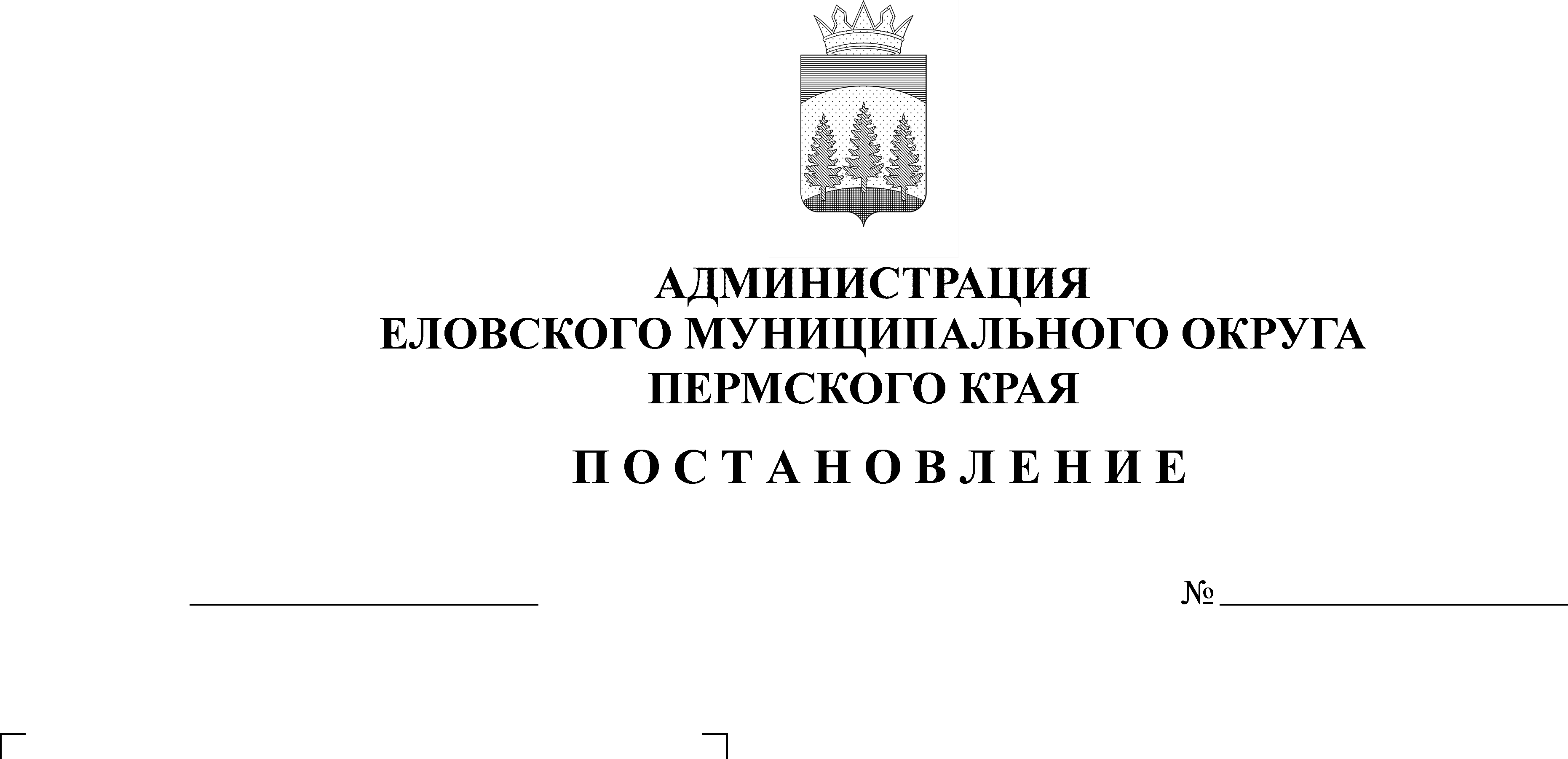 В соответствии со статьей 69.2 Бюджетного кодекса Российской Федерации, Федеральным законом от 06 октября 2003 г. №131-ФЗ «Об общих принципах организации местного самоуправления в Российской Федерации», Приказом Министерства просвещения Российской Федерации от 20 ноября 2018 г. № 235 «Об утверждении общих требований к определению нормативных затрат на оказание государственных (муниципальных) услуг в сфере дошкольного, начального общего, основного общего, среднего общего, среднего профессионального образования, дополнительного образования детей и взрослых, дополнительного профессионального образования для лиц, имеющих или получающих среднее профессиональное образование, профессионального обучения, применяемых при расчете объема субсидии на финансовое обеспечение выполнения государственного (муниципального) задания на оказание государственных (муниципальных) услуг (выполнения работ) государственным (муниципальным) учреждением», Уставом Еловского муниципального округа Пермского края, Постановлением администрации Еловского муниципального округа Пермского края от 19 августа 2021 г.           № 386-п «Об утверждении Порядка формирования, размещения, финансового обеспечения и контроля выполнения муниципального задания на оказание муниципальных услуг (выполнение работ)»Администрация Еловского муниципального округа Пермского края ПОСТАНОВЛЯЕТ:1. Утвердить прилагаемую Методику расчета нормативных затрат на оказание муниципальной услуги «Реализация основных общеобразовательных программ дошкольного образования» и нормативных затрат на содержание муниципального имущества, уплату налогов.2. Признать утратившими силу:Постановление администрации Еловского района от 31 октября 2016 г. № 383-п «Об утверждении методики расчета нормативных затрат на оказание муниципальной услуги «Реализация основных общеобразовательных программ дошкольного образования» и нормативных затрат на содержание муниципального имущества, уплату налогов»;Постановление администрации Еловского муниципального района от 09 сентября 2019 г. № 270-п «О внесении изменений в Методику расчета нормативных затрат на оказание муниципальной услуги «Реализация основных общеобразовательных программ дошкольного образования» и нормативных затрат на содержание муниципального имущества, уплату налогов, утвержденную Постановлением администрации Еловского района от 31 октября 2016 г. № 383-п».3. Настоящее Постановление обнародовать на официальном сайте газеты «Искра Прикамья» и официальном сайте Еловского муниципального округа Пермского края.4. Настоящее Постановление вступает в силу со дня обнародования.5. Контроль за исполнением Постановления возложить на заместителя главы администрации Еловского муниципального округа Пермского края по социальной политике. Глава муниципального округа –глава администрации Еловскогомуниципального округа Пермского края                                               А.А. ЧечкинУТВЕРЖДЕНАпостановлениемАдминистрации Еловскогомуниципального округаПермского краяот 21.10.2021 № 470-пМЕТОДИКАрасчета нормативных затрат на оказание муниципальной услуги «Реализация основных общеобразовательных программ дошкольного образования» и нормативных затрат на содержание муниципального имущества, уплату налоговI. Общие положения1.1. Настоящая Методика расчета нормативных затрат на оказание муниципальной услуги «Реализация основных общеобразовательных программ дошкольного образования» и нормативных затрат на содержание муниципального имущества, уплату налогов (далее - Методика) разработана в целях определения нормативных затрат на оказание муниципальной услуги «Реализация основных общеобразовательных программ дошкольного образования» (далее – муниципальная услуга) и нормативных затрат на содержание муниципального имущества, уплату налогов.1.2. Муниципальное задание на выполнение муниципальной услуги формируется на основе информации о единице показателя, характеризующего объем муниципальной услуги и показателей, отражающих содержание и (или) условия оказания муниципальной услуги, содержащейся в общероссийском базовом (отраслевом) перечне (классификаторе) государственных и муниципальных услуг, оказываемых физическими лицами, в сфере образовании, региональном перечне (классификаторе) государственных (муниципальных) услуг, не включенных в общероссийские базовые (отраслевые) перечни (классификаторы) государственных и муниципальных услуг.1.3. Содержание муниципальной услуги:образовательная программа дошкольного образования в группе полного дня от 1 года до 3 лет;образовательная программа дошкольного образования в группе полного дня от 3 лет до 8 лет;адаптированная образовательная программа дошкольного образования в группе полного дня от 1 года до 3 лет;адаптированная образовательная программа дошкольного образования в группе полного дня от 3 лет до 8 лет.1.4. Условия оказания муниципальной услуги:очная.1.5. Муниципальная услуга оказывается бесплатно.II. Основные понятия, используемые в МетодикеИсполнитель муниципальной услуги – муниципальные бюджетные  образовательные учреждения, реализующие программы дошкольного образования.Показатель объема муниципальной услуги – число обучающихся.Потребители муниципальной услуги - физические лица в возрасте до 8 лет.Коэффициент платной деятельности - отношение планируемого объема финансового обеспечения выполнения муниципального задания исходя из объемов субсидии, полученной из бюджета Еловского муниципального округа Пермского края в отчетном финансовом году на указанные цели, к общей сумме, включающей планируемые поступления от субсидии на финансовое обеспечение выполнения муниципального задания и доходов от платной деятельности исходя из указанных поступлений, полученных в отчетном финансовом году.III. Порядок определения нормативных затрат на оказание муниципальной услуги3.1. Объем финансового обеспечения выполнения муниципального задания рассчитывается исходя из нормативных затрат на оказание муниципальных услуг, с учетом затрат на содержание недвижимого имущества и особо ценного движимого имущества, закрепленного за муниципальным учреждением или приобретенного им за счет средств, выделенных муниципальному учреждению учредителем на приобретение такого имущества, в том числе земельных участков (за исключением имущества, сданного в аренду или переданного в безвозмездное пользование) (далее - имущество учреждения), затрат на уплату налогов, в качестве объекта налогообложения по которым признается имущество учреждения.Объем финансового обеспечения выполнения муниципального задания на оказание муниципальной услуги «Реализация основных общеобразовательных программ дошкольного образования» (R) определяется по формуле:R = Ni x Vi + (Nси + Nун x Kpd), гдеNi - нормативные затраты на оказание муниципальной услуги;Vi - объем муниципальной услуги;Nси - затраты на содержание муниципального имущества;Nун - затраты на уплату налогов, в качестве объекта налогообложения по которым признается имущество учреждения;Kpd - коэффициент платной деятельности.Нормативные затраты на оказание муниципальной услуги определяются: 	исходя из содержащейся в общероссийском базовом перечне муниципальных слуг информации о единице показателя, характеризующего объем муниципальной услуги, и показателей, отражающих содержание и (или) условия (формы) оказания муниципальной услуги;при расчете финансового обеспечения выполнения государственного (муниципального) задания государственным и муниципальным организациям, реализующим образовательные программы дошкольного образования, нормативные затраты на оказание государственных (муниципальных) услуг по реализации основных общеобразовательных программ дошкольного образования не включают в себя нормативные затраты на оказание государственных (муниципальных) услуг по присмотру и уходу за детьми;Нормативные затраты на оказание муниципальной услуги определяютсяв расчете на 1 ребенка.Объем субсидии на финансовое обеспечение выполнения муниципального задания на оказание муниципальной услуги определяется исходя из фактической численности детей на начало учебного года, определяемой на основании локального акта Учреждения о зачислении (отчислении) детей.Нормативные затраты, рассчитанные с соблюдением настоящей Методики, не могут приводить к превышению объема бюджетных ассигнований, предусмотренных решением о бюджете округа на очередной финансовый год (очередной финансовый год и плановый период) на финансовое обеспечение выполнения муниципального задания.3.2. Базовый норматив затрат на оказание муниципальной услуги состоит из базового норматива затрат, непосредственно связанных с оказанием муниципальной услуги, и базового норматива затрат на общехозяйственные нужды на оказание муниципальной услуги.3.2.1. В базовый норматив затрат, непосредственно связанных с выполнением муниципальной услуги, включаются:затраты на приобретение материальных запасов и на приобретение движимого имущества (основных средств), используемого в процессе оказания муниципальной услуги с учетом срока полезного использования, а также затраты на аренду указанного имущества;иные затраты, непосредственно связанные с оказанием муниципальной услуги.3.2.2. В базовый норматив затрат на общехозяйственные нужды на оказание муниципальной услуги включаются:затраты на коммунальные услуги;затраты на содержание объектов недвижимого имущества, необходимого для выполнения муниципального задания и для общехозяйственных нужд, а так же затраты на аренду указанного имущества;затраты на содержание объектов особо ценного движимого имущества, а также затраты на аренду указанного имущества;затраты на приобретение услуг связи;затраты на приобретение транспортных услуг;затраты на прочие общехозяйственные нужды.IV. Методика расчета нормативных затрат на оказаниемуниципальной услуги4.1. Расчет нормативных затрат на выполнение муниципальной услуги осуществляется с учетом прогнозного индекса потребительских цен (далее - ИПЦ), определяемого в соответствии с прогнозом социально-экономического развития Еловского муниципального округа Пермского края на очередной финансовый год и плановый период.4.2. Базовый норматив затрат на общехозяйственные нужды на оказание i-ой муниципальной услуги Nобщ iбаз рассчитывается по следующей формуле:Nобщ iбаз = Nку iбаз + Nсни iбаз+ Nсоцди iбаз+ Nус iбаз + Nту iбаз+ Nпнз iбаз,где,Nку iбаз - затраты на коммунальные услуги для муниципальной услуги;Nсни iбаз - затраты на содержание объектов недвижимого имущества, необходимого для выполнения муниципального задания (в том числе затраты на арендные платежи);Nсоцди iбаз - затраты на содержание объектов особо ценного движимого имущества, необходимого для выполнения муниципального задания (в том числе затраты на арендные платежи);Nус iбаз - затраты на приобретение услуг связи для муниципальной услуги;Nту iбаз - затраты на приобретение транспортных услуг для муниципальной услуги; Nпнз iбаз - затраты на прочие общехозяйственные нужды на оказание  муниципальной услуги. 4.3. Затраты на коммунальные услуги Nку iбаз рассчитываются по следующей формуле:Nку iбаз=∑ Nку x R ку,гдеNку - значение натуральной нормы потребления (расхода) коммунальной услуги, учитываемой при расчете базового норматива затрат на общехозяйственные нужды на оказание муниципальной услуги (далее - натуральная норма потребления (расхода) коммунальной услуги);R ку - стоимость (цена, тариф) коммунальной услуги, учитываемой при расчете базового норматива затрат на общехозяйственные нужды на оказание  муниципальной услуги в соответствующем финансовом году.В составе затрат на коммунальные услуги учитываются следующие натуральные нормы потребления (расхода) коммунальных услуг, в том числе:газа и иного вида топлива;ассенизация;электроэнергии;теплоэнергии;холодного водоснабжения;водоотведения;вывоз твердых бытовых отходов (ТКО).Затраты на коммунальные услуги состоят из затрат на оплату электрической энергии в размере 50% от общего объема потребления, тепловой энергии в размере 50% от общего объема затрат.Стоимость (цена, тариф) коммунальной услуги определяется в соответствии с положениями пункта 4.1 настоящей Методики.Затраты на оплату коммунальных услуг рассчитываются исходя из объемов потребления топливно-энергетических ресурсов в натуральном выражении в соответствии с пунктом 1.3 настоящей Методики.4.4. Затраты на содержание объектов недвижимого имущества, а также затраты на аренду указанного имущества Nсни iбаз, рассчитываются по формуле:Nсни iбаз=∑ Nсни x Rсни,гдеNсни - значение натуральной нормы потребления вида работ/услуг по содержанию объектов недвижимого имущества, учитываемого при расчете базового норматива затрат на общехозяйственные нужды на оказание  муниципальной услуги (далее – натуральная норма потребления вида работ/услуг по содержанию объектов недвижимого имущества);Rсни - стоимость (цена, тариф) m-го вида работ/услуг по содержанию объектов недвижимого имущества, учитываемого при расчете базового норматива затрат на общехозяйственные нужды на оказание муниципальной услуги в соответствующем финансовом году.Стоимость (цена, тариф) вида работ (услуг) по содержанию объектов недвижимого имущества определяется в соответствии с положениями пункта 4.1 настоящей Методики.В составе затрат на содержание объектов недвижимого имущества, необходимого для выполнения муниципального задания, а так же затрат на аренду указанного имущества, учитываются натуральные нормы потребления вида работ/услуг по содержанию объектов недвижимого имущества в соответствии со значениями натуральных норм, которые определяются согласно пункту 1.3 настоящей Методики, в том числе:на техническое обслуживание и регламентно - профилактический ремонт систем охранно-тревожной сигнализации;на проведение текущего ремонта;на содержание прилегающей территории;на техническое обслуживание и регламентно - профилактический ремонт отопительной системы, в том числе на подготовку отопительной системы к зимнему сезону;на техническое обслуживание и регламентно - профилактический ремонт электрооборудования, административного здания (помещения);на другие виды работ/услуг по содержанию объектов недвижимого имущества.4.5. Затраты на содержание объектов особо ценного движимого имущества, а также затраты на аренду указанного имущества, Nсоцди iбаз рассчитываются по формуле:Nсоцди iбаз=∑ Nсоцди x R соцди, гдеNсоцди - значение натуральной нормы потребления вида работ/услуг по содержанию объектов особо ценного движимого имущества, учитываемая при расчете базового норматива затрат на общехозяйственные нужды на оказание муниципальной услуги (далее – натуральная норма потребления вида работ/услуг по содержанию объектов особо ценного движимого имущества);R соцди - стоимость (цена, тариф) вида работ/услуг по содержанию объектов особо ценного движимого имущества, учитываемого при расчете базового норматива затрат на общехозяйственные нужды на оказание  муниципальной услуги в соответствующем финансовом году.В составе затрат на содержание объектов особо ценного движимого имущества, а также затрат на аренду указанного имущества учитываются натуральные нормы потребления вида работ/услуг по содержанию объектов особо ценного движимого имущества в соответствии со значениями натуральных норм, определенных согласно пункту 1.3 настоящей Методики, в том числе:В состав затрат на содержание объектов особо ценного движимогоимущества учитываются следующие виды расходов на:техническое обслуживание систем пожарной сигнализации;техническое обслуживание объектовой станции «Стрелец-Мониторинг»;другие виды работ (услуг) по содержанию объектов особо ценного движимого имущества (обслуживание оргтехники, в том числе заправка картриджей);охранная сигнализация;Стоимость (цена, тариф) вида работ (услуг) по содержанию объектов особо ценного движимого имущества определяется в соответствии с положениями пункта 4.1 настоящей Методики.4.7. Затраты на приобретение услуг связи для муниципальной услуги Nус iбаз, рассчитываются по следующей формуле:Nус iбаз=∑ Nус x Rус,гдеNус- значение натуральной нормы потребления услуги связи, учитываемая при расчете базового норматива затрат на общехозяйственные нужды на оказание муниципальной услуги (далее – натуральная норма потребления услуги связи);Rус- стоимость (цена, тариф) услуги связи, учитываемой при расчете базового норматива затрат на общехозяйственные нужды на оказание муниципальной услуги в соответствующем финансовом году.В составе затрат на приобретение услуг связи для муниципальной услуги учитываются следующие натуральные нормы потребления услуг связи в соответствии со значениями натуральных норм, определенных согласно пункту 1.3 настоящей Методики, в том числе:стационарной связи;сотовой связи;подключения к информационно-телекоммуникационной сети «Интернет» для стационарного компьютера;почтовой связи;иных услуг связи.Стоимость (цена, тариф) услуги связи определяется в соответствии с положениями пункта 4.1 настоящей Методики.4.8. Затраты на приобретение транспортных услуг для муниципальной услуги Nту iбаз, рассчитываются по следующей формуле:Nту iбаз=∑ Nту x Rту,гдеNту - значение натуральной нормы потребления транспортной услуги, учитываемая при расчете базового норматива затрат на общехозяйственные нужды на оказание муниципальной услуги (далее - натуральная норма потребления транспортной услуги);Rту - стоимость (цена, тариф) транспортной услуги, учитываемой при расчете базового норматива затрат на общехозяйственные нужды на оказание  муниципальной услуги в соответствующем финансовом году.В составе затрат на приобретение транспортных услуг для муниципальной услуги учитываются следующие натуральные нормы потребления транспортных услуг в соответствии со значениями натуральных норм, определенных согласно пункту 1.3 настоящей Методики, в том числе:найма транспортных средств;иных транспортных услуг.Стоимость (цена, тариф) вида работ (услуг) по приобретение транспортных услуг определяется в соответствии с положениями пункта 4.1 настоящей Методики.4.9. Затраты на прочие общехозяйственные расходы:4.9.1. приобретение прочих работ и услуг на оказание муниципальной услуги в соответствии со значениями натуральных норм, определенных согласно пункту 1.3 настоящей Методики, рассчитываются по формуле:Nпнз iбаз=∑ Nпнз x Rпнз,гдеNпнз- значение натуральной нормы потребления прочей работы или услуги, учитываемой при расчете базового норматива затрат на общехозяйственные нужды на оказание муниципальной услуги;Rпнз- стоимость (цена, тариф) прочей работы или услуги, учитываемойпри расчете базового норматива затрат на общехозяйственные нужды на оказание муниципальной услуги в соответствующем финансовом году.В составе затрат на приобретением прочих услуг (работ), используемых при оказании муниципальной услуги, учитываются следующие виды расходов на:услуги, приобретаемые на основании договоров ГПХ;обновление справочно-информационных баз данных;проведение обязательных периодических медицинских осмотров (обследований) работников и пр.;обучение, семинары сотрудников;на проезд к месту командирования и обратно;найм жилого помещения на период командирования.Стоимость (цена, тариф) прочей работы или услуги, учитываемой при расчете базового норматива затрат на общехозяйственные нужды на оказание муниципальной услуги, определяется в соответствии с положениями пункта 4.1 настоящей Методики.4.9.2. Иные затраты, непосредственно не связанные с оказанием муниципальной услуги Nинз iбаз, рассчитываются по следующей формуле:Nинз iбаз=∑ Nинз x Rинз / Тинз,гдеNинз - значение натуральной нормы вида, непосредственно не используемой в процессе оказания муниципальной услуги и не учтенной в затратах на коммунальные услуги для i-ой муниципальной услуги, затратах на содержание объектов недвижимого имущества, необходимого для выполнения муниципального задания (в том числе затраты на арендные платежи), затратах на содержание объектов особо ценного движимого имущества, необходимого для выполнения муниципального задания (в том числе затраты на арендные платежи), в затратах на приобретение услуг связи и транспортных услуг для муниципальной услуги и затратах на приобретение прочих работ и услуг (далее – иная натуральная норма, непосредственно не используемая в процессе оказания муниципальной услуги);Rинз - стоимость иной натуральной нормы, непосредственно не используемой в процессе оказания муниципальной услуги в соответствующем финансовом году;Тинз - срок полезного использования иной натуральной нормы, непосредственно не используемой в процессе оказания муниципальной услуги.В составе иных затрат, непосредственно не связанные с оказанием муниципальной услуги учитываются следующие натуральные нормы, определенные согласно пункту 1.3 настоящей Методики, в том числе:мягкий инвентарь;хозяйственные товары;канцелярские товары;копировально–множительная и компьютерная техника;иные затраты.Стоимость иной натуральной нормы, непосредственно не используемой в процессе оказания муниципальной услуги, определяется в соответствии с положениями пункта 4.1 настоящей Методики. Организациям, в которых расчетный объем финансового обеспечения выше размера расчетных показателей, объем средств определяется путем увеличения норматива на корректирующий коэффициент. V. Методика расчета нормативных затрат на содержание муниципального имуществаЗатраты на содержание муниципального имущества рассчитываются с учетом затрат:на потребление электрической энергии в размере 50% общего объема затрат в части указанного вида затрат в составе затрат на коммунальные услуги;на потребление тепловой энергии в размере 50% общего объема затрат в части указанного вида затрат в составе затрат на коммунальные услуги.VI. Методика расчета затрат на уплату налоговЗатраты на уплату налогов включают расходы на уплату земельного налога, налога на имущество организаций, транспортного налога.Затраты на уплату налогов определяются в соответствии с налоговым законодательством Российской Федерации.